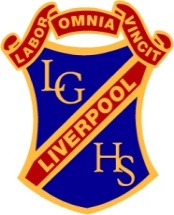 	Liverpool Girls’ High School	Innovation  Excellence  Learning	Science ~ Stage 5 Course OutlinesINTRODUCTION TO SCIENCEBy the end of Stage 5 students: use scientific inquiry by actively engaging in using and applying the processes of Working Scientifically;develop their understanding of science ideas and concepts, how scientific knowledge is refined over time and the significance of scientific evidence in evaluating claims, explanations and predictions;formulate questions or hypotheses to be investigated scientifically;individually and collaboratively plan and safely undertake a range of first-hand;design and conduct controlled experiments to collect valid and reliable first-hand data;process, analyse and evaluate data and information from first-hand investigations to draw conclusions consistent with the evidence, identifying sources of uncertainty and possible alternative explanations for findings;assess the validity and reliability of claims made in secondary sources;communicate science ideas for specific purposes and construct evidence-based arguments using appropriate scientific language, conventions and representations;apply models, theories and laws to explain phenomena and situations involving energy, force and motion;explain the concept of energy conservation, by describing energy transfers and transformations within systems;describe changing ideas about the structure of the Earth, origins of the universe and the diversity of life on the Earth;explain how scientific understanding has contributed to knowledge about global patterns of geological activity and interactions between global systems;analyse interactions between components and processes within biological systems and their responses to external changes;use scientific evidence to assess whether claims, explanations and predictions are supported and can be used to evaluate predictions and inform decisions related to contemporary issues;explain the organisation of the periodic table, chemical reactions and natural radioactivity in terms of atoms;describe how different factors influence the rate of chemical reactions and the importance of a range of types of chemical reactions in the production of substances;describe how the values and needs of contemporary society can influence the focus of scientific research and technological development in a variety of areas;  andoutline examples of where the applications of the advances of science, emerging sciences and technologies significantly affect people’s lives, including generating new career opportunities.COURSE OBJECTIVES AND OUTCOMESValues and attitudesStudents:develop an appreciation of the contribution of science to finding solutions to personal, social and global issues relevant to their lives now and in the future;develop a willingness to use evidence and reason to engage with and respond to scientific and technological ideas as informed, reflective citizens;develop interest and positive, informed values and attitudes towards science and technology;recognise the importance and relevance of science and technology in their lives now and for their future.SC5-1VA 	appreciates the importance of science in their lives and the role of scientific inquiry in increasing understanding of the world around them;SC5-2VA 	shows a willingness to engage in finding solutions to science-related personal, social and global issues, including shaping sustainable futures;SC5-3VA 	demonstrates confidence in making reasoned, evidence-based decisions about the current and future use and influence of science and technology, including ethical considerations.Working Scientifically (Skills)Students:develop knowledge, understanding of and skills in applying the processes of Working Scientifically;develop knowledge, understanding of and skills in applying the processes of Working Technologically;SC5-4WS 	develops questions or hypotheses to be investigated scientifically;SC5-5WS 	produces a plan to investigate identified questions, hypotheses or problems, individually and collaborative;SC5-6WS 	undertakes first-hand investigations to collect valid and reliable data and information, individually and collaboratively;SC5-7WS 	processes, analyses and evaluates data from first-hand investigations and secondary sources to develop evidence-based arguments and conclusions;SC5-8WS 	applies scientific understanding and critical thinking skills to suggest possible solutions to identified problems;SC5-9WS 	presents science ideas and evidence for a particular purpose and to a specific audience, using appropriate scientific language, conventions and representations.Knowledge and understandingStudents:develop knowledge of the Physical World, Earth and Space, Living World and Chemical World, and understanding about the nature, development, use and influence of science;develop knowledge of the Natural Environment through understanding about the Physical World, Earth and Space, and Living World;develop knowledge and understanding of the Natural Environment and the Made Environment through the Material World;develop knowledge and understanding of the Made Environment through Built Environments, Information and Products;SC5-10PW	applies models, theories and laws to explain situations involving energy, force and motion;SC5-11PW 	explains how scientific understanding about energy conservation, transfers and transformations is applied in systems;SC5-12ES 	describes changing ideas about the structure of the Earth and the universe to illustrate how models, theories and laws are refined overtime by the scientific community;SC5-13ES 	explains how scientific knowledge about global patterns of geological activity and interactions involving global systems can be used to inform decisions related to contemporary issues;SC5-14LW 	analyses interactions between components and processes within biological systems;SC5-15LW 	explains how biological understanding has advanced through scientific discoveries, technological developments and the needs of society;SC5-16CW 	explains how models, theories and laws about matter have been refined as new scientific evidence becomes available;SC5-17CW 	discusses the importance of chemical reactions in the production of a range of substances, and the influence of society on the development of new materials.Stage 5 - Year 9 ScienceStage 5 - Year 10 ScienceScience ~ Performance DescriptorsAreas for Assessment Knowing and understanding
Questioning and predicting
Planning and conducting investigations
Processing and analysing data and information
Problem-solving
Communicating Grade A A student at this grade typically:applies extensive knowledge and understanding of scientific models, theories and laws, and about the nature, use and influence of science identifies and proposes valid scientific hypotheses, asks questions and makes evidence based predictions creates, plans and organises appropriate, risk-assessed, safe, and ethical first-hand scientific investigations both individually and collaboratively uses critical thinking skills to evaluate trends, patterns and relationships to draw evidence-based scientific conclusions effectively gathers, selects, organises and processes first-hand and secondary sourced data and information to evaluate issues and inform creative solutions using appropriate digital technologies communicates comprehensive understanding of scientific ideas, and related evidence for a particular purpose and audience using scientific units, language conventions and text types. Grade BA student at this grade typically:applies thorough knowledge and understanding of scientific models, theories and laws, and about the nature, use and influence of science identifies and proposes coherent hypotheses, asks questions and makes logical predictions plans and organises appropriate, risk-assessed, safe, and ethical first-hand scientific investigations uses critical thinking skills to explain trends, patterns and relationships to draw scientific conclusions systematically gathers, selects, organises and processes first-hand and secondary sourced data and information to explain issues and inform problem-solving using appropriate digital technologies communicates well-developed understanding of scientific ideas to an audience using scientific units and language conventions. Grade CA student at this grade typically:demonstrates sound knowledge and understanding of scientific models, theories and laws, and about the nature, use and influence of science identifies and proposes related hypotheses, asks questions and make predictions plans and performs safe, ethical first-hand scientific investigations explains trends, patterns and relationships to draw scientific conclusions gathers and selects first-hand and secondary sourced data and information to identify issues and participate in problem-solving using appropriate digital technologies communicates sound understanding of scientific ideas to an audience. Grade D A student at this grade typically:demonstrates basic knowledge and understanding of scientific models, theories and laws, and about the use and influence of science asks questions and makes some predictions performs safe, ethical first-hand scientific investigations describes trends, patterns and draws some conclusions uses first-hand and secondary sourced data and information, and appropriate digital technologies, to assist in the problem-solving process communicates basic scientific understanding to an audience. Grade EA student at this grade typically:demonstrates elementary knowledge and understanding of some scientific principles, and about some uses of science asks questions and attempts prediction performs safe, ethical first-hand scientific investigations with guidance recounts conclusionsuses information provided and, with assistance, participates in problem-solving activitieswith guidance, communicates elementary scientific information to an audience.